Sağlığınıza dikkat edin, iş yerine dinlenmiş ve zinde olarak gelin.Çalışmaya başlarken üzerinizde yüzük, zincir, kolye vs. olmamasını sağlayın.Sarkıntılı, bol veya düğmelenmemiş elbiseler giymeyin, boyun bağı takmayın, uygun bir iş elbisesi giyin.Çalışmaya başlarken ortamın temiz ve intizamlı olmasını sağlayın, zemin kaygan ise önlem alın.Çalıştığınız yerdeki elektrik aksamında sorun varsa, elektrikçiye haber verin.Yapacağınız işe en uygun malzemeyi seçin, seçtiğiniz takımı yapılış gayesine uygun olarak kullanın.Çalıştığınız yere ilgisiz kişileri yaklaştırmayın.Kurtulma, yuvarlanma ve düşme riski olan parçaların altında çalışacağın zaman, bu parçaları bir kaldırma aracıyla askıya alın ve altına sağlam bir takoz koyun.Kullanacağınız halat ve sapanları kullanmadan önce kontrol edin, yükleri askıda bekletmemeye özen gösterin.Çalışma ortamında gereksiz parça ve malzeme bulundurmayın, işi biten el aletlerini toplayarak makinalar üzerinde unutmayın, iş bitiminde tamam olup olmadıklarını kontrol edin.Arızalı takımlar onarılmadan yapacağınız işlerde kullanmayın.Makine ve teçhizatın hareketli kısımları uygun koruyucularla kapatılmış olmalıdır, bu gibi kısımlarda (vantilatör, şaft, kaplin, zincir dişli, kayış kasnak, mandren, torna aynası vs.) tamir, ayar ve bakım yaparken makineyi mutlaka durdurun.Parça temizlemede benzin, tiner vb. parlayıcıları kullanmayın, bu işler için yapılan uygun solventleri kullanın.Sana verilen koruyucu malzemeleri mutlaka kullanın.İşiniz bittiğinde aracı çalıştırmadan önce mutlaka etrafını dolaşarak başka bir kimsenin olup olmadığını kontrol edin.Çalıştırılması mahsurlu olan arızalı araçların üzerine “ARIZALIDIR ÇALIŞTIRMAYINIZ” notunu yazarak asın.Bakım ve tamir işine başlamadan önce kendi güvenliğini sağla, bunun için şalter kilitleme, gözcü bırakma, bakım var levhası asma gibi yöntemleri gereğine göre birlikte uygula. Yarım kalan işler hakkında sonraki vardiyayı mutlaka yazılı olarak bilgilendir.İşyerindeki iş güvenliğiyle ilgili levhalara mutlaka riayet edin.Seyyar lambalarda 24-42 V. düşük gerilim kullan, 220 volt AC kullanmayın.Gerektiğinde yakınında bir seyyar yangın söndürme tüpü bulundur.Çalışırken cebinizde batıcı ve kesici aletler taşımayın.Karşılaştığınız aksaklık ve tehlikeleri derhal ekip şefine ve ilgilere bildirin.İş arkadaşlarınla daima uyumlu çalış ve yardımlaş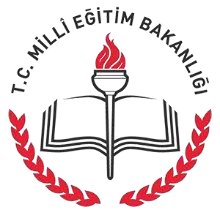 SAMSUN İL MİLLİ EĞİTİM MÜDÜRLÜĞÜ…………………………….. MüdürlüğüDoküman No	: TL-89Yayın No	: 01Yayın Tarihi  	: … / … / 201..Revizyon Tarihi	: … / … / 201..Revizyon Sayısı	: 00..Sayfa No	: 1/1Mekanik Tamir Ustası İçin TalimatlarDoküman No	: TL-89Yayın No	: 01Yayın Tarihi  	: … / … / 201..Revizyon Tarihi	: … / … / 201..Revizyon Sayısı	: 00..Sayfa No	: 1/1